MICRO:BITCREACIÓ D’UN DAUhttps://makecode.microbit.org/#Claca A. I que aparegui el 0.Col·loca un altre imput “si agitat “.Busca el bloc mostrar número.Seguidament busca el bloc escollir entre... i ... a botó matemàtiques.Posa un número entre 0 i 6 i comprova.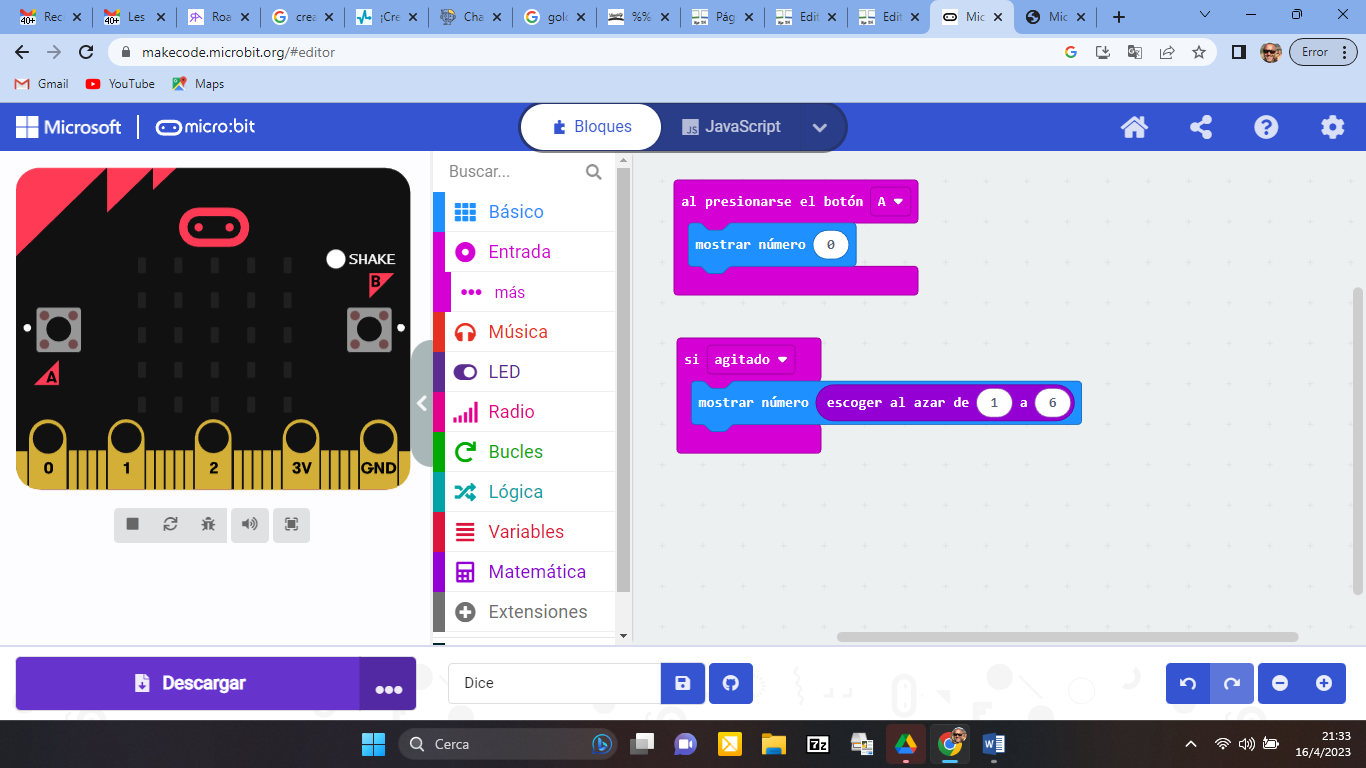 Ara és el moment de descarregar el programa i provar-lo.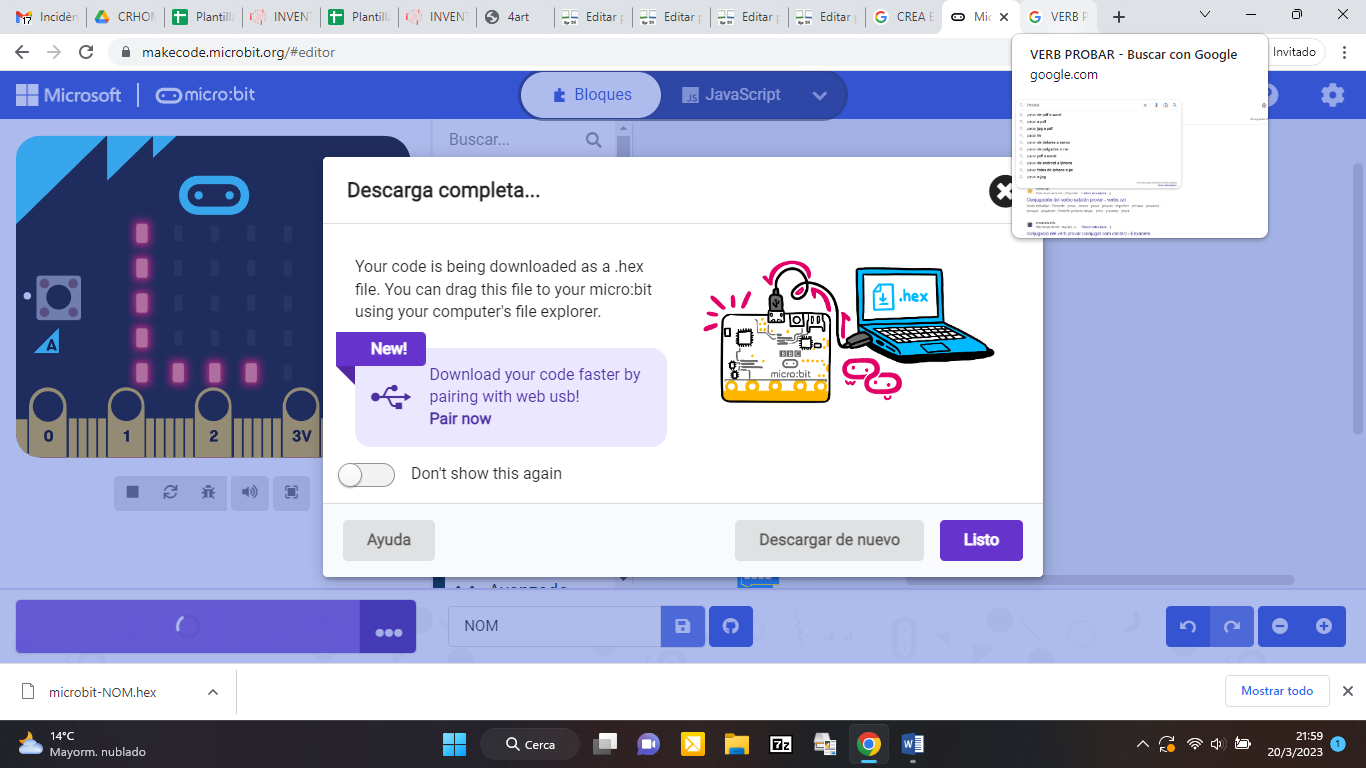 Molta sort.